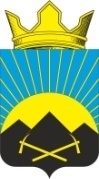 РОССИЙСКАЯ ФЕДЕРАЦИЯРОСТОВСКАЯ ОБЛАСТЬТАЦИНСКИЙ РАЙОНМУНИЦИПАЛЬНОЕ ОБРАЗОВАНИЕ«УГЛЕГОРСКОЕ СЕЛЬСКОЕ ПОСЕЛЕНИЕ»АДМИНИСТРАЦИЯ  УГЛЕГОРСКОГО  СЕЛЬСКОГО  ПОСЕЛЕНИЯ_____________________________________________________________________ПОСТАНОВЛЕНИЕ29 апреля 2019 года                                  № 44                                          п. УглегорскийВ соответствии с Федеральным законом от 25.12.2008 № 273-ФЗ «О противодействии коррупции», Областным законом от 12.05.2009 № 218-ЗС «О противодействии коррупции в Ростовской области»,ПОСТАНОВЛЯЮ:1. Утвердить Порядок размещения в информационно-телекоммуникационной сети «Интернет» на официальном сайте Администрации Углегорского сельского поселения и предоставления для опубликования общероссийским средствам массовой информации сведений о доходах, расходах, об имуществе и обязательствах имущественного характера лиц, замещающих должности муниципальной службы и лиц, замещающих должности руководителей муниципальных учреждений Углегорского сельского поселения, согласно приложению.2. Признать утратившим силу постановление Администрации Углегорского сельского поселения от 06.12.2016 № 148 «О порядка размещения сведений о доходах, об имуществе и обязательствах имущественного характера лиц, замещающих должности муниципальной службы в Администрации Углегорского сельского поселения, на официальном сайте Администрации Углегорского сельского поселения и предоставления этих сведений средствам массовой информации».3. Постановление вступает в силу со дня его официального опубликования (обнародования).4. Контроль за выполнением настоящего постановления возложить на специалиста 1 категории Луганскую Л.А..Глава Администрации Углегорского сельского поселения                                                         Л.Л. Качурина Приложение  к постановлению Администрации Углегорского сельского поселения                от 29.04.2019 № 44ПОРЯДОК размещения в информационно-телекоммуникационной сети «Интернет» на официальном сайте Администрации Углегорского сельского поселения и предоставления для опубликования общероссийским средствам массовой информации сведений о доходах, расходах, об имуществе и обязательствах имущественного характера лиц, замещающих должности муниципальной службы и лиц, замещающих должности руководителей муниципальных учреждений Углегорского сельского поселения1. Настоящий Порядок определяет правила размещения в информационно-телекоммуникационной сети «Интернет» на официальном сайте Администрации Углегорского сельского поселения и предоставления для опубликования общероссийским средствам массовой информации сведений о доходах, расходах, об имуществе и обязательствах имущественного характера лиц замещающих  должности муниципальной службы и лиц, замещающих должности руководителей муниципальных учреждений Углегорского сельского поселения, а также сведений о доходах, расходах, об имуществе и обязательствах имущественного характера их супруг (супругов) и несовершеннолетних детей (далее – сведения о доходах, об имуществе и обязательствах имущественного характера).2. На официальном сайте Администрации Углегорского сельского поселения размещаются и общероссийским средствам массовой информации предоставляются для опубликования следующие сведения о доходах, расходах,об имуществе и обязательствах имущественного характера:2.1. Перечень объектов недвижимого имущества (с указанием вида, площади и страны расположения), принадлежащих лицу, замещающему должность муниципальной службы, должность руководителя муниципального учреждения Углегорского сельского поселения, его супруге (супругу) и несовершеннолетним детям на праве собственности или находящихся в их пользовании.2.2. Перечень транспортных средств (с указанием вида и марки), принадлежащих на праве собственности лицу, замещающему должность муниципальной службы, должность руководителя муниципального учреждения Углегорского сельского поселения, его супруге (супругу) и несовершеннолетним детям.2.3. Декларированный годовой доход лица, замещающего должность муниципальной службы, должность руководителя муниципального учреждения Углегорского сельского поселения, его супруги (супруга) и несовершеннолетних детей.2.4. Сведения о расходах лица, замещающего должность муниципальной службы, должность руководителя муниципального учреждения Углегорского сельского поселения, его супруги (супруга) и несовершеннолетних детей по каждой сделке по приобретению земельного участка, другого объекта недвижимости, транспортного средства, ценных бумаг, акций (долей участия, паев в уставных (складочных) капиталах организаций), совершенной им, его супругой (супругом) и (или) несовершеннолетними детьми в течение календарного года, предшествующего году представления сведений, если общая сумма таких сделок превышает общий доход данного лица и его супруги (супруга) за три последних года, предшествующих отчетному периоду, и об источниках получения средств, за счет которых совершены эти сделки.3. В размещаемых на официальном сайте Администрации Углегорского сельского поселения и предоставляемых общероссийским средствам массовой информации для опубликования сведениях о доходах, расходах, об имуществе и обязательствах имущественного характера запрещается указывать:3.1. Иные сведения (кроме указанных в пункте 2 настоящего Порядка) о доходах, расходах, об имуществе и обязательствах имущественного характера.3.2. Персональные данные супруги (супруга), детей и иных членов семьи лица, замещающего должность муниципальной службы, должность руководителя муниципального учреждения Углегорского сельского поселения.3.3. Данные, позволяющие определить место жительства, почтовый адрес, телефон и иные индивидуальные средства коммуникации лица, замещающего должность муниципальной службы, должность руководителя муниципального учреждения Углегорского сельского поселения, его супруги (супруга), детей и иных членов семьи.3.4. Данные, позволяющие определить местонахождение объектов недвижимого имущества, принадлежащих лицу, замещающему должность муниципальной службы, должность руководителя муниципального учреждения Углегорского сельского поселения, его супруге (супругу), детям и иным членам семьи на праве собственности или находящихся в их пользовании.3.5. Сведения, отнесенные к государственной тайне или иной информации ограниченного доступа.4. Сведения о доходах, расходах, об имуществе и обязательствах имущественного характера, указанные в пункте 2 настоящего Порядка, за весь период замещения лицом должности муниципальной службы, должности руководителя муниципального учреждения Углегорского сельского поселения, находятся на официальном сайте Администрации Углегорского сельского поселения и ежегодно обновляются в течение 14 рабочих дней со дня истечения срока, установленного для их подачи.5. Специалист по кадровой работе Администрации Углегорского сельского поселения:5.1. В течение трех рабочих дней со дня поступления запроса от общероссийского средства массовой информации сообщает о нем лицу, замещающему должность муниципальной службы, должность руководителя муниципального учреждения Углегорского сельского поселения, в отношении которого поступил запрос.5.2. В течение семи рабочих дней со дня поступления запроса от общероссийского средства массовой информации обеспечивает предоставление ему сведений о доходах, расходах, об имуществе и обязательствах имущественного характера, указанных в пункте 2 настоящего Порядка, в случае их отсутствия в информационно-телекоммуникационной сети «Интернет» на официальном сайте Администрации Углегорского сельского поселения.6. Сведения о доходах, расходах, об имуществе и обязательствах имущественного характера размещаются в информационно-телекоммуникационной сети «Интернет» на официальном сайте Администрации Углегорского сельского поселения без ограничения доступа к ним третьих лиц, в табличной форме согласно приложению, к настоящему Порядку.7. Муниципальные служащие Углегорского сельского поселения, в должностные обязанности которых входит работа по размещению в информационно-телекоммуникационной сети «Интернет» на официальном сайте Администрации Углегорского сельского поселения и предоставлению для опубликования общероссийским средствам массовой информации сведений о доходах, расходах, об имуществе и обязательствах имущественного характера, виновные в разглашении сведений, отнесенных к государственной тайне или иной информации ограниченного доступа, несут ответственность в соответствии с законодательством Российской Федерации.О Порядке размещения в информационно-телекоммуникационной сети «Интернет» на официальном сайте Администрации Углегорского сельского поселения и предоставления для опубликования общероссийским средствам массовой информации сведений о доходах, расходах, об имуществе и обязательствах имущественного характера лиц, замещающих должности муниципальной службы и лиц, замещающих должности руководителей муниципальных учреждений Углегорского сельского поселения